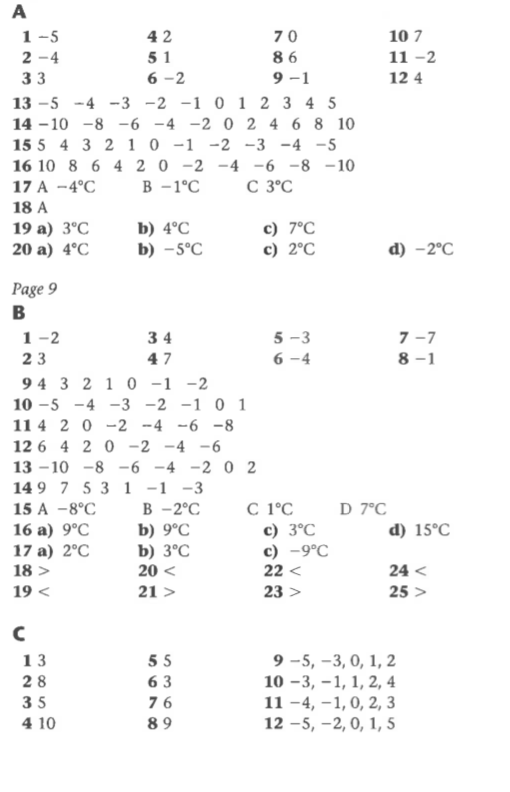 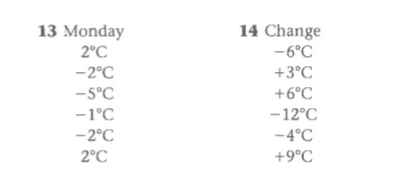 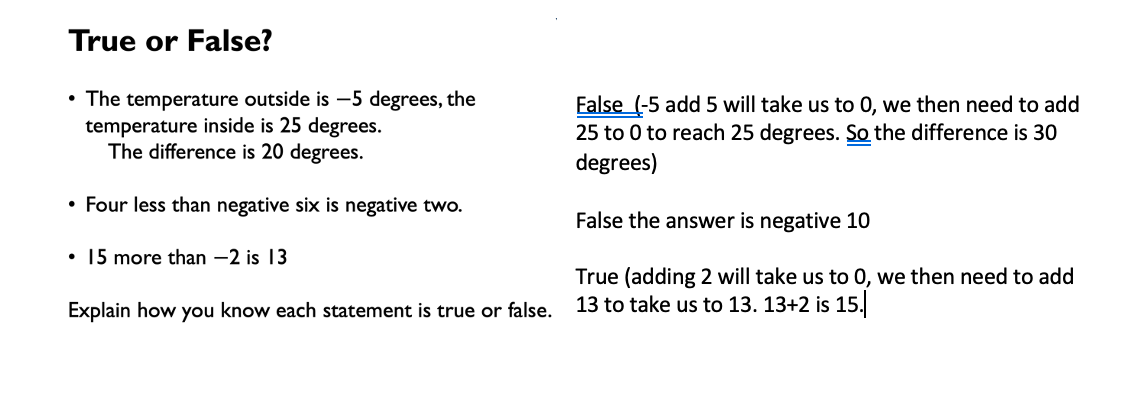 The correct order is:The even number between -18 and -22				-20The number that is half way between 40 and -50  			-5The difference between -6 and 7					13The difference between -24 and -76					52